Denný poriadokPrevádzka v našej materskej škole je od 6:30 – 15:30. Život detí v MŠ sa riadi presne stanoveným denným poriadkom  pre názornosť uvádzame orientačný Denný poriadok materskej školy Z dôvodu bezpečnosti sa budova MŠ uzamyká v čase od 8:00 do 12:00  a od 13:00 do 14:30ČASČINNOSTI6:30 – 8:008:00 – 8:30 Otvorenie materskej školy a schádzanie detíHry a hravé činnosti podľa voľby detíRanný kruh – spoločné diskutovanie, navrhovanie aktivítPohybové a relaxačné cvičenie8:30 – 8:408:40 – 9:15Osobná hygiena, činnosti zabezpečujúce životosprávu (desiata)9:15 - 10:00Dopoludňajšie cielené vzdelávacie aktivity – zamerané na rozvoj rečovej, pohybovej, hudobno – pohybovej, výtvarnej, dramatickej, pracovnej, grafomotorickej, prosociálnej oblasti.10:00 – 11:30Pobyt vonku11:30 – 12:0012:00 – 14:00Osobná hygiena, činnosti zabezpečujúce životosprávu (obed)Osobná hygiena, Odpočinok14:00 – 14:3014:30 – 15:30činnosti zabezpečujúce životosprávu (olovrant)Popoludňajšie cielené vzdelávacie aktivity, hry podľa voľby detí ukončenie dochádzky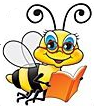 